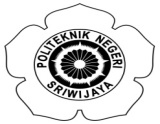 State Polytechnic of Sriwijaya                           REFERENCE FOR ADMISSION TO INTERNATIONAL STUDENT 	PART I: To be completed by the ApplicantPlease complete part I on the reverse of the form (in block capitals), and send one form together with a reference envelope to each referee requesting that the reference be sealed in the envelope, signed by your referee across the seal and returned to you. You should then send your two references together with two sealed envelopes to International Office. We will unable to process your application until we have received your references.PART II: To be completed by the RefereeThe person named above has applied for admission to the State Polytechnic of Sriwijaya as a diploma three/ an applied science bachelor student. It should be most grateful if you would provide us with reference on the applicant’s academic and general suitability to undertake the proposed course of study by completing part II on the reverse side of this form. It would be of great assistance to the University if, in addition to any general statement, you would indicate the following in your reference:(a)  how long have you known the applicant and in what capacity;(b)  how the applicant’s achievement compare to those of his/her peers;(c)  the  nature  and  class  of  degree  already  obtained  or  expected  to  be  obtained  prior  to  the commencement of the course;(d)  for applicants whose first language is not English language, their standard of proficiency in written and oral English(e)  applicant’s proficiency in Indonesian language(f)   for applicants who hold professional qualifications or have professional experience, how the qualifications and/or experience would contribute to the applicant’s suitability;(g)  the applicant’s general suitability for undergraduate study, including any distinct strengths or weaknesses.In considering applications, the University attaches great importance to the information which is provided in references and I should like to thank you in advance for your assistance.          Your    reply    will    be treated in confidence by the University.Please return this form to the applicant in the envelope provided, signed across the seal to ensure confidentiality.PART II – Reference(Please continue on a separate sheet if necessary) Name of Referee : _____________________________________________________________________________Title/Status : __________________________________________________________________________________Address : _________________________________________________________________________________________________________________________________________________________________________Email _____________________________________ Ph.. _______________________ Fax ____________________Signature: _______________________________________  Date ________________________________________PART II – Reference(Please continue on a separate sheet if necessary) Name of Referee : _____________________________________________________________________________Title/Status : __________________________________________________________________________________Address : _________________________________________________________________________________________________________________________________________________________________________Email _____________________________________ Ph.. _______________________ Fax ____________________Signature: _______________________________________  Date ________________________________________